SKY LEDEen ronde opbouw downlighter met een aluminium behuizing in RAL9016 met een diffusor uit polymethylmethacrylaat. Het toestel geeft de indruk dat het enkel centimeters van het plafond zweeft, dit komt door de versmalling bovenaan het toestel van 150mm die als bevestiging fungeert. De dieperliggende optiek zorgt voor het ontstaan van een rand. Het toestel is beschikbaar met noodunit.Beschikbaar in volgende afmetingen:
Ø300x57Beschermingsgraad:	IP20
Levensduur LEDS:		L80B10 60.000h
Lichtkleur:		CRI90 3000K, 4000K
Stralingshoek:		105°
Verblindingsgraad:	UGR 21,1 | 22,3 | 23,3 | 24,1
Dimbaar:		beschikbaar met DIM 1-10V, DIM push, en DIM DALI
Certificaten:		MacAdam Step2
Garantie:		5 jaar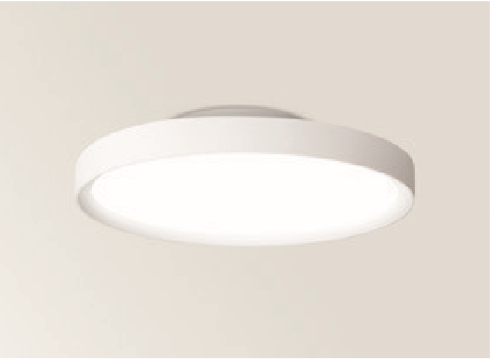 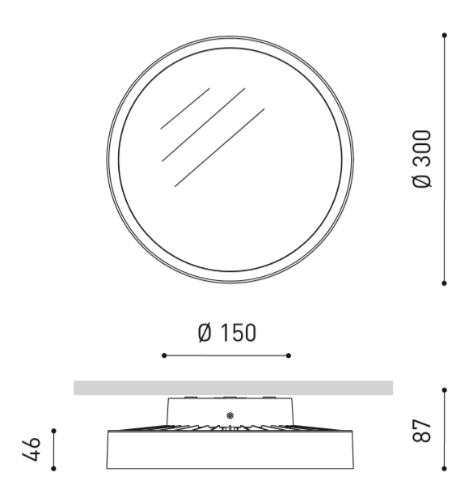 